Джерелами інвестиційних вкладень в умовахіснування державного регулювання цін на електроенергію можуть бути:– кредитні ресурси;– прямі державні інвестиції;– прямі приватні інвестиції;– позикові кошти, отримані через випуск цільових облігацій та акцій під інвестиційнізобов’язання стратегічних інвесторів;– власні кошти електроенергетичних компаній;– кошти інвестиційних фондів;– залучення коштів за програмою торгівлі квотами на викиди парникових газів, що реалізується відповідно до Кіотського протоколу. Ефективним механізмом залучення інвестицій у підприємства електроенергетичної галузі є їхприватизація. Але іноземні інвестори не поспішають вкладати кошти в електроенергетику у зв’язку з відсутністю в Україні механізму правового захисту іноземних інвестицій, який би відповідав міжнародним правовим нормам.На нашу думку, ефективним стимулом оновлення ОФ у сфері електроенергетики можевиступати й інвестиційний податковий кредит. У вже не чинному Законі України «Про оподат-кування прибутку підприємств», інвестиційний податковий кредит (ІПК) визначався як відстрочкаплати податку на прибуток, що надається суб'єкту підприємницької діяльності на визначений строк з метою збільшення його фінансових ресурсів для здійснення інноваційних програм, з наступною компенсацією відстрочених сум у вигляді додаткових надходжень податку через загальне зростання прибутку, що буде отримано внаслідок реалізації інноваційних програм. Але при цьому взаконодавстві не було визначено механізму надання ІПК. Зокрема, не було визначено вимоги для отримання ІПК, його розмір, термін надання ІПК, порядок його повернення, а також відповідальність за незаконне використання ІПК. У законодавстві, зокрема, в Податковому кодексі України, який вступив в дію з 01.01.2011р. поняття ІПК відсутнє [5]. Отже, ІПК сьогодні не надається.Механізм стимулювання інвестиційної діяльності в електроенергетиці шляхом надання ІПК є вигідним як для держави, так і для підприємств-платників податку на прибуток. Так, держава, відтерміновуючи протягом певного періоду сплату податку на прибуток, після закінчення терміну реалізації інвестиційного проекту отримує суму відстроченого податку і збільшені суми податку наприбуток, внаслідок покращення техніко-економічних показників роботи підприємств-платників податку. Отже, збільшуються надходження в Державний бюджет. Отримувачі ІПК мають можливість залучити більше коштів для оновлення своїх ОФ, спорудження нових електричних станцій ітаким чином покращувати фінансові результати діяльності. Даний механізм також сприятиме покращенню існуючої в Західній ЕС неефективної структури генеруючих потужностей – створить умови для спорудження маневрових електростанцій, внаслідок чого зникне потреба використовувати для маневрування виробництвом електроенергії потужні блоки ТЕС, що сприятиме покращенню ефективності та надійності їх роботи. Пропонуємо, щоб ІПК мав строго цільове призначення, а саме – для здійснення оновлення ОФ з метою покращення їх техніко-економічних показників роботи, спорудження нових ефект ричних станцій чи впровадження нових технологій. Якщо кошти ІПК використовуватимуться не за цільовим призначенням, платник податку втрачатиме право на користування ІПК на весь термін реалізації інвестиційного проекту і зобов’язаний повернути до бюджету суму податку на прибуток, сплата якого була відстрочена, у двократному розмірі. Сума наданого ІПК не повинна переви щувати суму інвестицій згідно з інвестиційним проектом.ІПК надаватиметься на весь термін реалізації інвестиційного проекту, але не більше ніж на 5 років (цей термін достатній для спорудження вітрової електростанції, малої ГЕС чи електростанції, що працює на біомасі).Надання ІПК повинно здійснюватись на певних умовах. Зокрема, це:1) прибуткова робота підприємства – платника податку протягом трьох останніх років;2) наявність у платника податку на прибуток розробленого інвестиційного проекту, який обов’язково повинен містити розрахунок очікуваних сум прибутку, який буде отримуватися після закінчення терміну його реалізації і, відповідно, сум податку на прибуток, який буде сплачуватися до бюджету;3) наявність в інвестиційному проекті розрахунку терміну його окупності; умовою надання ІПК має бути термін окупності, що не перевищує 5 років.Пропонуємо, що для отримання ІПК підприємство – платник податку має укласти з Дер жавною податковою адміністрацією у регіоні його діяльності Договір про надання ІПК, у якому повинні бути чітко визначені цілі надання ІПК, умови, на яких він надається, порядок надання, а також термін, протягом якого платник податку матиме право користуватися ІПК та порядок повернення до бюджету відстрочених сум податку на прибуток.Обсяги необхідних інвестицій у підприємства сфери електроенергетики Західного регіону є доволі великі. Тому власних фінансових ресурсів інвестора може бути недостатньо. У зв’язку з цим, в умовах існування державного регулювання цін на електричну енергію, нами пропонується використовувати і такі джерела залучення інвестицій у сфери виробництва та постачання електроенергії, як кредити банків та кошти галузевого інвестиційного фонду. Нами рекомендується залучати кредити закордонних банків (де відсотки є нижчі 10%), наприклад Європейського банку реконструкції та розвитку (ЄБРР), адже в українських банках відсотки досить високі. Але ЄБРР надає кредити лише підприємствам недержавної форми власності і за умови, якщо 30% необхідних коштів буде залучено з власного джерела. А це мільйони гривень, тому електроенергетичні компанії, в яких відсутні вільні оборотні кошти, отримати кредит не зможуть.Залучення державних і змішаних капітальних вкладень регулюється Постановою Кабінету Міністрів України №1764 від 27.12.2001р. «Про затвердження Порядку державного фінансування капітального будівництва» [6], відповідно до якої кошти Державного бюджету можуть безповоротно виділятися лише підприємствам державної та комунальної форм власності. Дляпідприємств інших форм власності встановлено досить жорсткі умови.Тому, з метою залучення інвестицій недержавними електроенергетичними підприємствами в умовах дії державного регулювання цін на електричну енергію, доцільним буде створення Інвестиційного позабюджетного фонду розвитку електроенергетики Західного регіону (ІПФРЕЗР).Джерелом формування коштів цього фонду буде збір у вигляді цільової надбавки до тарифу на електричну та теплову енергію (далі Збір), який належить до загальнодержавних податків і зборів до 2010 р. був одним з джерел формування спеціального фонду Державного бюджету України. З січня 2011р. Збір зараховується до загального фонду Державного бюджету України. Платниками Збору є оптовий постачальник електричної енергії (ДП «Енергоринок») та виробники електричної енергії, які мають ліцензію на право здійснення підприємницької діяльності з виробництва електричної енергії і продають її поза ОРЕ та теплової енергії, окрім тих, які здійснюютьвиробництво електричної електроенергії на кваліфікованих когенераційних установках та/або з відновлюваних джерел енергії (для гідроенергії – виробленої лише малими електростанціями потужністю до 20 МВт). Ставка Збору становить 3% від вартості фактично відпущеної платником Збору електричної енергії без урахування податку на додану вартість.Кошти з ІПФРЕЗР надаватимуться на безповоротній основі електроенергетичним підприємствам Західного регіону усіх типів власності. З такого джерела доцільно залучати 30% необхідних інвестиційних вкладень. Розраховано, що обсяг надходжень в ІПФРЕЗР становитиме майже 200 млн. грн. щорічно. Засновником ІПФРЕЗР та розпорядником його коштів буде НКРЕ, оскільки відповідно до ст.5 Положення про НКРЕ [7] НКРЕ має право створювати позабюджетні фонди для сприяння функціонуванню та розвитку ринків, що нею регулюються. Джерела формування та напрями використання коштів ІПФРЕЗР повинні бути визначені у Положенні про ІПФРЕЗР, яке НКРЕ має затвердити в окремій постанові.Механізм _______формування коштів фонду буде наступним: ДП «Енергоринок», в разі купівлі електроенергії енергопостачальними компаніями Західного регіону (а саме: ПАТ «Волиньобленерго», ПАТ «ЕК «Закарпаттяобленерго», ПАТ «Львівобленерго», ТзОВ «Енергія-Новий Розділ», ТзОВ НВП «Енергія-Новояворівськ», ПАТ «Прикарпаттяобленерго», ЗАТ «Ей-І-Ес Рівнеенерго») щомісяця здійснюватиме перерахування сплаченої цими компаніями частки інвес тиційної надбавки на спеціальний рахунок уповноваженого банку ІПФРЕЗР. На цей же рахунок надходитимуть також кошти Збору від виробників електричної енергії Західного регіону, які здійснюють продаж електроенергії поза ОРЕ (Надвірнянська ТЕЦ, Рівненська ТЕЦ, Жидачівська ТЕЦ, Дрогобицька ТЕЦ).Кошти ІПФРЕЗР використовуватимуться для фінансування оновлення ОФ електроенергетичних підприємств Західного регіону, а також спорудження нових електричних станцій (наприклад, малих ГЕС, когенераційних ТЕЦ). Фінансування вказаних заходів здійснюватиметься щокварталу в межах сум, що фактично надійшли до ІПФРЕЗР на підставі поданих до НКРЕ заявокзазначених вище енергопостачальних та енергогенеруючих компаній Західного регіону України. У заявці на виділення коштів з ІПФРЕЗР має бути обґрунтовано значення інвестиційного проекту для регіону, а також подано техніко-економічне обґрунтування (ТЕО) проекту із розрахунком фінансових потоків (доходів і витрат), які виникнуть внаслідок його реалізації ізвикористанням методу дисконтування цих грошових потоків, який є найбільш поширеним івикористовується для оцінки ефективності інвестиційних проектів. Також ТЕО проекту має містити розрахунок чистої приведеної вартості проекту; значення цього показника у разі, якщо проект для компанії буде ефективним, є додатнім, що свідчить про прибутковість проекту для компанії –заявника і про її спроможність успішно реалізувати цей проект.Обов’язковим є також зазначення графіка фінансування основних робіт за інвестиційним проектом.З метою розподілу коштів ІПФРЕЗР та забезпечення контролю за їх використанням, у складі НКРЕ повинна бути утворена Рада ІПФРЕЗР у складі п’яти осіб. Не використані у звітному році кошти ІПФРЕЗР вилученню не підлягатимуть, а переходитимуть на наступний рік і використовуватимуться лише за напрямами, зазначеними у Положенні про ІПФРЕЗР. Використання виділених з ІПФРЕЗР коштів не за призначенням, буде підставою дляприпинення їх видавання і стягнення виданих коштів до ІПФРЕЗР у безспірному порядку.У Звіті НКРЕ, який нею щорічно складається, повинен міститись баланс надходжень та витрат коштів ІПФРЕЗР за попередній рік.Позитивний досвід функціонування ІПФРЕЗР у Західному регіоні України може бути використаний при створенні подібних фондів і в інших регіонах України у кожній регіональній ЕС. В умовах існування конкурентного ринку електричної енергії і відсутності державного регулювання цін на електроенергію значно розширюється перелік джерел інвестування. Так, якмеханізм залучення інвестицій споживачів електроенергії можна використовувати форвардні контракти, у яких буде закріплено тариф на довгостроковий період і виробнику електроенергії буде вигідно знижувати витрати, щоб мати змогу отримати додатковий прибуток, який потім можнаспрямувати на модернізацію електрогенеруючих потужностей чи спорудження нових.Також ефективним механізмом є залучення коштів споживачів електричної енергії шляхом їх участі у власності електрогенеруючих компаній. Споживач вноситиме частку коштів шляхо придбання акцій та укладення договору із електрогенеруючою компанією, електростанція якої споруджується. У цьому договорі має бути закріплено обов’язок компанії здійснювати цим споживачам продаж виробленої новою електростанцією електричної енергії за собівартістювідповідно до частки участі кожного споживача, та право споживачів отримувати дивіденди за акціями. Крім того, у договорі має бути зазначена жорстка відповідальність компанії – майбутнього виробника електроенергії за нецільове використання вкладених коштів: повернення цих коштів споживачу із сплатою йому значної суми штрафу. Доцільним є і застосування механізму залучення коштів енергопостачальних компаній, який стимулюватиме їх вкладати засоби у спорудження електричних станцій. Енергопостачальнакомпанія укладатиме з виробником електроенергії контракт на закупівлю певної кількості потужності відповідно до складеного прогнозу щоденного графіка електричного навантаження. У цьому контракті має бути задокументовано зобов’язання енергопостачальної компанії у разі, коли реальне електричне навантаження перевищить прогнозоване, закупити на ринку потрібну потужність за значно вищою ціною (в 10 і більше разів), і додатково сплатити штраф. Отже, з метою виконання умов укладеного договору, для енергопостачальної компанії стане вигідною інвестиційна діяльність.Саме конкуренція і ціноутворення на основі затрат є найважливішими стимулами прийняття рішень про реалізацію інвестиційних проектів. За дефіциту потужностей в ЕС тарифи зростатимуть у зв’язку із ростом затрат на модернізацію існуючих потужностей чи спорудження нових.Внаслідок підвищення тарифів попит зменшуватиметься і, отже, зменшуватиметься потреба у спорудженні нових генеруючих потужностей. Цей механізм сприятиме раціональному споживаннюелектричної енергії, а також мінімізуватиме потребу у спорудженні нових потужностей.На сьогодні для України сільське господарство – ключова галузь, якамає потужний інвестиційний потенціал. Подальший розвиток аграрного сек-тору економіки України визначається рівнем інвестиційних можливостей таінвестиційною привабливістю галузі. Пріоритетними напрямами реалізаціїаграрної політики є нарощування виробництва та підвищення конкурентос-проможності аграрного сектору, збільшення експорту сільськогосподарськоїпродукції, розвиток інфраструктури аграрного ринку, формування цілісноїсистеми фінансово-кредитного забезпечення агропромислового комплексу,вдосконалення механізмів реалізації та захисту прав громадян на землю, а та-кож створення привабливих умов для розвитку соціальної сфери села. Дляреалізації цих завдань і потрібні іноземні інвестиції, що через низку причиннадходять в економіку нашої країни поки що в недостатньому обсязі [6].Згідно з даними Міністерства аграрної політики України, основнимигалузями агропромислового комплексу України є: землеробство; тваринниц-тво; технічне забезпечення агропромислового комплексу; харчова та пере-робна промисловість; ветеринарна медицина; рибне господарство; насінниц-тво та розсадництво України; садівництво, виноградарство і виноробство;розвиток сільських територій; контроль якості; Укрголовдержкарантин. В ос-танні роки відбулася деякі зміни інвестиційних пріоритетів у АПК. Основнийприріст інвестицій було спрямовано в сільське господарство, особливо у тва-ринництво. На сьогодні сільське господарство є однією з найпривабливішихдля інвесторів галузей.Розвиток високотехнологічних галузей агропромислового комплексу,створення нових і реконструкція потужностей харчової і переробної промис-ловості є одним з найбільш пріоритетних напрямів у сфері залучення інозем-них інвестицій в областях Західного регіону України, який володіє значнимпотенціалом для розвитку аграрного сектору, а саме: вигідним географічнимрозташуванням, сприятливими природно-кліматичними умовами, родючимиземлями. Природно-кліматичні умови сприятливі для вирощування переваж-ної більшості сільськогосподарських культур, зокрема конкурентоспромож-них (ріпак, круп'яні культури, пшениця, жито, кукурудза, цукрові буряки).Пріоритетними напрямами спеціалізації аграрного сектору для областей За-хідного регіону України є: рослинництво (виробництво зерна, цукрових буря-ків, картоплі, овочів, фруктів (Волинська, Закарпатська, Івано-Франківська,Львівська, Рівненська, Тернопільська, Чернівецька області)); льону (Черні-вецька обл.); садівництво, зокрема виноградарство та виноробство у Закар-патській області; тваринництво (виробництво молока та м'яса); птахівництво;конярство, вівчарство – в Івано-Франківській області; кролівництво, вівчар-ство, рибне господарство – у Чернівецькій області; харчова промисловість таперероблення сільськогосподарської продукції (Волинська, Закарпатська, Іва-но-Франківська, Львівська, Рівненська, Тернопільська, Чернівецька області).З метою забезпечення комплексного підходу до формування сприят-ливого інвестиційного клімату в Україні, активізації інвестиційної діяльностів аграрному секторі економіки Міністерством економіки України, Міністер-ство аграрної політики України, обласні Держадміністрації розробили низкунормативно-законодавчих документів. У межах своїх повноважень Мінагро-політики України організовує виконання актів законодавства і здійснює сис-тематичний контроль за їх реалізацією [15]. Державне регулювання діяльнос-ті у сфері аграрної політики здійснюється на основі Стратегій розвитку об-ластей Західного регіону України. Згідно з положеннями Стратегій розвитку,розроблено Програми розвитку інвестиційної діяльності в областях Західногорегіону України [10] з використанням SWOT-аналізу. Використання SWOT-аналізу дає змогу визначити сильні та слабкі сторони стосовно розвиткусільського господарства і перероблення сільгосппродукції. У Західному регі-оні України сильними сторонами є: багатопрофільний сільськогосподарськийкомплекс; повернення права власності на землю селянам; становлення фер-мерських господарств; наявний досвід господарювання в колективних госпо-дарствах; наявність матеріальної бази для харчової промисловості.Сприятливими чинниками для формування стабільного інвестиційногоклімату в областях Західного регіону є створення сучасних регіональних клас-терів _______(у промисловості, АПК, туризмі), розвиток виробництва екологічно чис-тої продукції, розвиток садівництва, рибного господарства, конярства, вівчар-ства. До слабких сторін можна віднести: низьку ефективність сільського гос-подарства; дефіцит обігових коштів; різке скорочення кількості функціону-ючих колективних сільськогосподарських підприємств; скорочення обсягіввиробництва сільгосппродукції переробної промисловості; значне зменшенняенергонасиченості у сільському господарстві; недостатнє запровадження ін-тенсивних технологій; ризиковані природні умови ведення сільського госпо-дарства; дрібнотоварне сільгоспвиробництво; неефективне використання сіль-госпугідь; неналагоджену систему збирання та реалізації залишків с/г продук-ції у селянських господарствах; занепад сировинної бази (скорочення площпосіву технічних культур, зменшення поголів'я, ін.); несприятливе співвідно-шення цін на сільгосппродукцію та товари матеріально-технічного забезпе-чення сільського господарства; значна кількість гірських поселень з екстре-мальними умовами ведення сільськогосподарського виробництва.Інвестиційна криза в АПК останніх років за економічним змістом –прямий результат системно-фінансової кризи аграрно-промислової сфери.Чинники, що призвели до погіршення інвестиційного клімату в АПК [11]: 1)зменшення припливу фінансових ресурсів у галузі АПК (падіння виторгу відреалізації продукції) внаслідок скорочення платоспроможного попиту насе-лення на продовольство; 2) додаткове зниження прибутків вітчизняних ви-робників через необґрунтовано високу частку імпортного продовольства навнутрішньому українському ринку (звуження ринку збуту); 3) здійснення встислі терміни корінної перебудови всієї системи бюджетних відносин, від-мова від державної підтримки сільського господарства без адекватної ком-пенсації фінансових втрат виробникам продовольства; 4) збереження моно-полізованої структури промислового сектору вітчизняного АПК і відсутністьринкових механізмів, регулюючих цінові взаємини сільськогосподарських,переробних, торгово-закупівельних і ресурсоощадних підприємств. Погір-шення фінансово-вартісних пропорцій міжгалузевого обміну, формуваннядисбалансу між прибутками і витратами; 5) незавершеність процесів земель-ної реформи та інституційних перетворень в сільському господарстві та в су-міжних галузях АПК.Інвестиційні процеси в АПК мають такі складнощі: наявність кризо-вих чинників загального макроекономічного характеру; нестабільність еконо-мічних процесів в перехідній економіці; відсутність належних політичних іекономічних гарантій іноземних інвестицій; більш висока ефективність вкла-день капіталу у фінансовий сектор вітчизняної економіки; вкрай заплутана іагресивна податкова система. Загрозу для формування стабільного інвести-ційного клімату в областях Західного регіону становить також обмеженістьвласних сільгоспресурсів, зниження продуктивності сільського господарства,перешкоди на ринку збуту продукції АПК, екологічна небезпека, зокремаприродні катаклізми.Внаслідок реалізації заходів Програми розвитку інвестиційної діяль-ності в областях Західного регіону України, поліпшиться інвестиційний клі-мат в областях, що активізує інвестиційну діяльність, створить умови длязростання надходжень інвестицій в економіку області. Розвиток комплексів ігалузей сільського господарства, зокрема харчової і переробної промисловос-ті, за допомогою SWOT-аналізу є одним із пріоритетних напрямів розвиткуобластей у сфері економіки. Заходи, передбачені Програмою щодо сприянняінвесторам та організації механізмів інвестування, спрощення дозвільнихпроцедур, спрямовані на підвищення інвестиційної привабливості області тарізке збільшення надходжень інвестицій.За даними Держкомстату України основними інвесторами в агропро-мисловий комплекс України є країни [9]:● у сільське господарство: Кіпр (317 млн дол. США), Великобританія (133 млндол. США), Данія (56,8 млн дол. США), Сполучені Штати Америки(51,5 млн дол. США), Німеччина (41,1 млн дол. США), Австрія (28,9 млндол. США, Франція (20,7 млн дол. США), Російська Федерація (18,1 млн дол.США).● у харчову промисловість: Нідерланди (570,6 млн дол. США), Швеція(222,8 млн дол. США), Кіпр (218,5 млн дол. США), Великобританія (148 млндол. США), Сполучені Штати Америки (98,5 млн дол. США), Швейцарія(83 млн дол. США), Франція (73,2 млн дол. США), Німеччина (59 млн дол.США), Росія (44,3 млн дол. США).Зокрема Волинська обл. протягом останніх років за обсягами прирос-ту інвестицій посідає одне з провідних місць в Україні, але найменшу часткуіноземних і вітчизняних інвестицій вкладають у сільське господарство, в яко-му інвестиції можуть спрямовуватися у перероблення рослинної продукції,консервування, перероблення тваринницької продукції, створення тварин-ницьких комплексів, свинокомплексів, молочно-переробну промисловість. Єінвестори, котрі готові вкладати кошти у розвиток свинарства, вирощуваннявеликої рогатої худоби (ВРХ). На сьогодні інвестори готові вкласти 20 млндол. у проект спорудження комплексу з вирощування ВРХ, але вони вимага-ють гарантії того, що матимуть прибуток від вкладених коштів [8]Щодо Закарпатської області, то на сьогодні в ній зареєстровано254 підприємств з іноземними інвестиціями угорського походження. Угорсь-кі інвестиції, спрямовані у сільське господарство, мисливство, лісове госпо-дарство, становлять 3,5 % (від загального обсягу). Загальна сума інвестицій,що надійшли з Німеччини, за весь період інвестиційної діяльності становить34,7 млн дол. США (9,7 % від загальнообласного обсягу прямих іноземнихінвестицій). Закарпатською облдержадміністрацією розроблено Проект новоїПрограми розвитку виноградарства та виноробства до 2025 р. на 342 млн грн[4], у якій розроблені механізми, які допоможуть відновити галузь; до 2025 р.заплановано збільшити площу виноградників майже на 70 % – до 7,5 тис. га;передбачено перехід на виключно європейські сорти. На реалізацію програмизаплановано виділити доволі значну суму – майже 342 млн грн, це коштидержавного та місцевих бюджетів.Основними чинниками інвестиційної привабливості АПК Львівськоїобласті для іноземних інвесторів є: відносно вищий, порівняно з іншими регі-онами, рівень приватизації сільськогосподарських підприємств та під-приємств системи агробізнесу; наявність кваліфікованої, відносно незайня-тої, а тому дешевої робочої сили з досвідом роботи в сільському господарствіта сфері агробізнесу за кордоном; вигідне географічне положення регіону;наближеність до кордонів з Польщею; наявність спеціальних економічнихзон "Яворів" і "Трускавець"; потужний переробний сектор; відносно вищийрівень господарської освіченості сільськогосподарських працівників; розви-ток агробізнесових кооперативів; розвинена мережа комерційних банків, їхфіліалів, контор та кредитних спілок у сільській місцевості; наявність консал-тингових служб, наукової і дослідної бази [5]. Станом на 15 липня 2010 р.підприємства агропромислового комплексу залучили інвестицій на суму97,3 млн грн, що у 4,2 раза перевищує минулорічний рівень.Сільське господарство Рівненської області становить майже четверти-ну її валового внутрішнього продукту, забезпечує сировиною переробну про-мисловість, створюючи основу експортного потенціалу [12]. Високим є рі-вень освоєння земель, придатних для сільськогосподарського виробництва.Наявність значного поголів'я худоби і птиці, насиченість на 100 га сільсько-господарських угідь худоби та птиці вища від середнього показника по Укра-їні, наявність доріг з твердим покриттям до переважної більшості сільгос-ппідприємств; наявність в регіоні найбільших на Західній Україні виробниківмінеральних добрив – ВАТ "Рівнеазот" та ТзОВ "Укртехнофос"; можливістьзалучення до використання земель, власники яких не використовують ці зем-лі з передачею їх в оренду; наявність незадіяних тваринницьких приміщень;площа лісових угідь для заготівлі значних обсягів дикоростучих ягід – важ-ливі чинники для інвестування в агропромисловий комплекс Рівненської об-ласті [12]. У 2009 р. в агропромисловий комплекс області залучено 206,9 млнгрн інвестиційних коштів. Інвестиційні кошти вкладались у технології виро-щування сільськогосподарських культур, відновлення роботи тваринницькихкомплексів, розвиток птахівництва та свинарства, модернізацію молочної га-лузі та переробних підприємств. Завдяки інвестиційним коштам з РеспублікиМолдова сумою 1,2 млн дол. в області працює спеціалізоване підприємство знайсучаснішого виробництва насіння цукрового буряка – ТзОВ "Дубнонасін-ня". Розвинені цукрова (3 цукрових заводи), молокопереробна (11 заводів),м'ясна (96 м'ясопереробних цехів), консервна, спиртова, пивоварна та хлібо-пекарська галузь. Виробляють цукор, хлібобулочні та кондитерські вироби,масло тваринне, сири, продукцію із незбираного молока, м'ясо, консерви таковбасні вироби [1].У Тернопільській обл. успішно виконують діяльність спільні українсь-ко-німецьке підприємство ТОВ "Янке Україна" (виробництво фруктових таовочевих соків), українсько-російсько-швейцарське підприємство ЗАТ "Тю-тюн Імпекс" (виробництво тютюнових виробів) та ТОВ "Рапс Соя Трейдинг"(вирощування зернових культур); в Теребовлянському районі – новоствореніпідприємства із 100 % данським капіталом ТОВ "Ліндеванг" (виробництвосільськогосподарської продукції) та підприємство зі 100 % німецьким капіта-лом ТОВ "Агропрогрес – Теребовля". Станом на 1.07.2010 р. здебільшого векономіці підприємств області, що виробляють харчові продукти, напої татютюнові вироби (17,1 %); сільськогосподарської галузі, мисливства, лісово-го господарства (10,6 %), були зосереджені найбільші обсяги прямих інозем-них інвестицій. За даними Тернопільської обласної адміністрації протягомостанніх років економіка Тернопільської області розвивається достатньо ви-сокими темпами. Незважаючи на економічну кризу, рівень прямих іноземнихінвестицій у підприємства області за минулий рік зріс на 113 %. На сьогоднів області діє 147 підприємств, які мають частку іноземного капіталу.Найбільше інвестицій надходить у сільськогосподарську галузь – понад200 млн дол. [7].Пріоритетні види економічної діяльності у Чернівецькій області сто-суються таких галузей економіки: сільське господарство; рибне господар-ство; харчова промисловість та переробка сільськогосподарської продукції[2]. Іноземні інвестиції в економіку Чернівецької області становлять всього2 %. Велика частка інвестицій надходить з Італії, Румунії, Туреччини та країнСНД. Сільське господарство (4 %) є одним із найбільш популярних серед ін-весторів поряд з промисловістю (куди вкладають 60 % інвестицій) та сфероюпослуг (20 %) у Чернівецькій області [3]. На сьогодні ведуться переговори зінвесторами щодо побудови гуртового ринку сільськогосподарської продук-ції, комплексу з промислового вирощування кролів, лінії шокового заморо-жування продуктів.Діяльність інвесторів в аграрному секторі економіки представлена ве-ликою кількістю компаній, які, незважаючи на фінансово-економічну кризу,сьогодні є найстабільнішою складовою економіки нашої держави. Однією зпровідних фінансово-інвестиційних компаній України, що успішно працюєна вітчизняному та міжнародному ринках є АТ "Українська фінансова гру-па", яка разом із партнерами інвестувала у економіку країни понад 120 млндол. [14], загальний обсяг інвестицій у об'єкти промислового та сільськогос-подарського виробництва, що входять до пакету пріоритетних проектів ATУФГ, перевищує 100 млн дол. Нині УФГ продовжує пошук на міжнародномуринку перспективних інвесторів і залучення їх до співпраці з українськимивиробниками, забезпечує консалтинг, комплексне обслуговування інвести-ційних проектів у різних галузях промисловості та сільського господарстваУкраїни. На сьогодні Європейський банк реконструкції і розвитку (ЄБРР) єкомплексним інвестором в економіку країни, зокрема впроваджує проекти ваграрному секторі та переробній промисловості. Особливо важливими є зу-силля ЄБРР у вирішенні проблеми нестачі обігового капіталу в аграрномусекторі, середньо- та довготермінового кредитування сільгоспвиробників,створення прозорого зернового ринку, зокрема створення відповідної інфрас-труктури. Актуальним завданням у напрямі подальшого розвитку сільсько-господарської галузі є розвиток інфраструктури експорту сільськогоспо-дарської продукції, мінімізація витрат у разі експорту, вихід сільськогоспо-дарських підприємств на нові ринки збуту.Ринок інвестицій найбільшою мірою виявляється через політику кре-дитування банками, сільськогосподарські підприємства кредитуються пере-важно комерційними банками. Водночас кредитування капітальних вкладенькомерційними банками має серйозні вади: високі відсоткові ставки на кре-дит; надання засобів на порівняно короткий період. Це стримує розвитоксільського господарства і не сприяє ефективному використанню ресурсів.Визначення шляхів покращення фінансування інвестиційних проектів аграр-них підприємств за рахунок кредитних ресурсів особливо важливе в умовахважкого економічного стану багатьох аграрних підприємств.Інвестиції повинні надходити не лишень у виробництво, але і в техно-логії, в науку. Необхідно залучати іноземний капітал для переведення агроп-ромислового виробництва на сучасну технологічну базу [13]. Сільське госпо-дарство має бути визначене як пріоритетна галузь для інвестицій у науковідослідження. На сьогодні недостатньо інвестиційних ресурсів, спрямованихна інноваційну діяльність, розвиток технічної бази сільськогосподарськоговиробництва. Ефективність інвестиційної політики щодо технічного оновлен-ня сільськогосподарських підприємств на інноваційній основі та вдоскона-лення структури їх машинно-тракторного парку, комплексне формування ін-фраструктури ринку технічних засобів на регіональному і галузевому рівняхє важливим фактором залучення інвестицій в аграрний сектор економіки. Ін-вестиційні ресурси дають змогу здійснювати технічне переоснащення, осво-ювати випуск конкурентоспроможної продукції, як на внутрішньому, так і назовнішньому ринках.Аграрна політика Уряду у сфері вирощування та реалізації сільсько-господарської продукції у найближчій перспективі має бути спрямована настійкий розвиток агропромислового комплексу на інноваційній основі, про-довольчого убезпечення країни, утвердження повноцінного ринку землі, роз-виток ринкової інфраструктури, нарощування експортного потенціалу, засто-сування _______узгоджених із нормами СОТ механізмів захисту національного аграрного ринку, створення умов для повноцінного розвитку села. Інвестиції всільськогосподарську науку і техніку приведуть до економічного зростання,середовища, сприятливого для інновацій [6]. Втілюються у життя відповіднізаходи щодо впровадження ґрунтозахисної, енергозберігаючої системи зем-леробства, зменшення надмірного ущільнення ґрунтів, захисту піщаних ґрун-тів від вітрової ерозії. Селекціонери працюють над створенням високопро-дуктивних імунних сортів озимого жита, ярого ячменю, жовтого кормовоголюпину; у галузі молочного скотарства створюються селекційні й товарністада худоби поліського чорно-рябого типу.Для збільшення виробництва валової продукції сільського господар-ства, поліпшення діяльності аграрного ринку в областях Західного регіону,покращення селекційно-племінної роботи розроблено стратегічні напрями за-лучення інвестицій в агропромисловий комплекс області, а саме: 1) у рослин-ництві: залучення під посів сільськогосподарських культур ріллі, що не об-робляється; запровадження інтенсивних технологій вирощування сільгос-пкультур, що забезпечили б отримання стабільних урожаїв, не погіршуючипри цьому потенційну родючість ґрунтів; збільшення площі конкурентоспро-можних культур, зокрема цукрових буряків, ріпаку та круп'яних культур; по-повнення машинно-тракторного парку високоефективною технікою; 2) у тва-ринництві: реконструкція та модернізація молочної галузі, зокрема встанов-лення доїльних залів; розвиток м'ясного скотарства; у свинарстві – створеннянових ферм і племрепродукторів із розведення свиней м'ясного напрямку;відновлення роботи відгодівельних комплексів із свинарства та птахівництва;3) у переробній галузі: реконструкція та технічне переоснащення окремих пе-реробних підприємств м'ясної та молочної промисловості; запровадження но-вих технологій, освоєння випуску нових видів продукції; придбання і вста-новлення ліній швидкого заморожування плодів, ягід та овочів; технічне пе-реоснащення комбікормових заводів із виробництва збалансованих комбікор-мів та концентратів.Стратегічні напрями збереження та зміцнення економічної бази малихсіл безпосередньо пов'язані з реформуванням аграрного сектору економікиУкраїни та реалізацією аграрної політики держави і передбачають [13]: даль-ший розвиток земельних відносин та формування ринку землі; прискореннятемпів формування селянських (фермерських) господарств, зокрема в малихселах; формування аграрного ринкового середовища; матеріально-технічнезабезпечення сільськогосподарських товаровиробників; відновлення пого-лів'я худоби та тваринницьких ферм у малих селах; державна підтримка ма-лих форм господарювання; сприяння держави фінансовому забезпеченнюдрібних товаровиробників, які мешкають у малих селах і мають значні труд-нощі в розвитку власного бізнесу; повне використання природного та вироб-ничого потенціалів.Реалізація зазначених заходів сприятиме зміцненню та підвищеннюрентабельності сільськогосподарського виробництва, покращенню інвести-ційного іміджу України та збільшенню обсягів залучення іноземних інвести-цій та інвестицій в основний капітал, в її економіку.Розвиток високопродуктивного агропромислового комплексу (круп-нотоварне виробництво сільськогосподарської продукції, технічне переосна-щення підприємств агропромислового комплексу, розвиток комбікормовоїпромисловості, створення розгалуженої сервісної інфраструктури) визначенояк один із найважливіших напрямів інвестування областей Західного регіонуУкраїни на період до 2015 р. Отже, за своїм географічним розташуванням,багатими рекреаційними ресурсами, економічним потенціалом області Захід-ного регіону України є привабливим регіоном для розвитку міжрегіональноїта міжнародної співпраці.Однією з необхідних умов налагодження виробництва та виходу Укра-їни на міжнародні ринки є залучення іноземних інвестицій. Процес іноземногоінвестування регламентується Законом України "Про іноземні інвестиції" [1].Дослідження цієї проблеми проводили такі автори: О. Швагуляк-Шос-так, О. Сухий, Л. Перетятко, Л. Школьник та інші.Практика залучення іноземних інвестицій в Україну показує, що роз-мір іноземних капіталовкладень, залежно від регіону, значно відрізняється.Як правило, інвестори віддають перевагу промислово-розвинутим географіч-но вигідно розташованим регіонам, до складу яких належить Західний регіонУкраїни, а Львівська область, яка впродовж останніх років входить до чільноїп'ятірки у структурі іноземних капіталовкладень, зокрема [2].За останні п'ять років активними учасниками вкладення інвестицій ульвівські підприємства стали представники більш, ніж півсотні країн. Найак-тивніші за кількістю СП – співзасновники з Польщі (30 %), Німеччини(10 %), Росії (8 %), США (7 %).Іноземні партнери з 60 країн світу вклали інвестиції у 1054 під-приємства та організації Львівської області. Загальний обсяг залучених іно-земних інвестицій в економіку Львівщини на кінець 2004 р. становив304,9 млн. доларів США, а з інших країн світу – 297,2 млн. $ [3] (рис. 1, 2).Рис. 1. Динаміка надходжень іноземних інвестицій у підприємства області [4]За обсягом реально залучених іноземних інвестицій у підприємстваЛьвівщини, хотілося б виділити АТ "Львівська кондитерська фірма "Світоч"та ТзОВ "Львівська тютюнова фабрика".Рис. 2. Інвестиції у підприємства Львівщини (за видом економічної діяльності)АТ "Львівська кондитерська фірма "Світоч". Компанія "Нестле"(Швейцарія), яка заявила про купівлю третини акцій Львівської кондитерсь-кої фірми, а в інвестиційних зобов'язаннях пообіцяла придбати 75 % під-приємства, сьогодні зосередила у своїх руках 90 % власності вітчизняної цу-керні. "Нестле" планувало інвестувати у "Світоч" 40 млн.$, які підуть на по-гашення боргів підприємства і модернізацію виробництва. На цей час отри-мано лише 10 млн.$, за які "Світоч" придбав шоколадну лінію "Маццетті"(Італія), яка забезпечує 40 % прибутку. Зайнявши провідне місце на "Світо-чі", швейцарська компанія "Нестле" продовжує скуповувати акції у працівни-ків підприємства, володіючи правами акцій "абсолютного власника" Львівсь-кої кондитерської фірми "Світоч" [5, 8].Рис. 3. Схема перерозподілу акцій ЗАТ "Світоч" у зв'язку з інвестиціями "Нестле"[8]ТзОВ "Львівська тютюнова фабрика". Інтернаціональний інвестор"Р. Дж. Рейнолдс – Тобакко" (Кіпр), скориставшись інвестиційними пільгами,викупив підприємство з 200–річним досвідом та отримав 70 % акцій. Отри-мавши ще 28 % акцій розпочався процес згортання виробництва. Очікуванийоб'єм процесу санації підприємства, практично, не відбувся. Проте практичніреалії виявилися сильнішими за теоретичні прогнози і на Львівській фабрицізнову запрацювала сигаретно-пакувальна лінія, потужністю 50 млн. шт. сига-рет на місяць. Нова тютюнова фабрика налаштована розпочати свою діяль-ність з відновлення випуску старих добре відомих багатьом поколінням шану-вальників сортів сигарет – "Орбіти" і "Львова" [6].Отже, Львівщина є інвестиційно привабливою для іноземних інвесто-рів, що зумовлено великою ємністю потенційного ринку, стратегічно-вигід-ним розташуванням, розвинутою комунікаційною і транспортною інфрас-труктурами, історично розвинутою промисловістю. Ці всі чинники сприяютьтому, що Львівська область посідає третє місце по залученню інвестицій, а вномінації "інвестор року" переважає угорська компанія "Данкар Крафт" такомпанія "Форма маркет КФТ", які вклали у ЗАТ "ЛАЗ" 30,6 млн.$. Такожспеціальну відзнаку отримала французька компанія "Лафардж Україна" за за-лучення 4,5 млн.$ для ВАТ "Миколаївцемент". За підсумками року, відзначе-но також англійських інвесторів, оскільки за участю їх капіталу на територіїобласті утворено 34 підприємства, серед яких: СП "Галка", СП "НТОН", АТ"Кредит Банк Україна", ТзОВ "Яблуневий дар" та інші. Також за підсумкамиконкурсу – виставки Купуйте Українське" виявилося, що більше 15 % її учас-ників працюють з іноземними інвестиціями, а саме: ЗАТ "Львівська конди-терська фірма "Світоч", СП "Галка ЛТД", ВАТ "Концерн "Стірол". Всі ці під-приємства мають інвестиції в Росії, Англії, Німеччині, Польщі та інших кра-їнах. Більшість підприємств-переможців були із Львівщини. Крім того, про-дукція, представлена на виставці, отримала високу оцінку кваліфікованих ек-спертів – фахівців у галузі якості, і щонайголовніше – здобули визнання успоживачів, на мій погляд, одна з найвагоміших переваг для успішного проц-вітання підприємства [7].Трансформація соціально-економічної моделі суспільстванеможлива без широкомасштабних вкладень у реальнийсектор економіки. У цьому плані роль банківської системи єдосить вагомою [2, с. 182-183]. Крім того, процеси глобалізаціїсвітової економіки не обійдуть ні Україну, ні її фінансово-банківську систему, особливо якщо врахувати відкритістьвітчизняної економіки. Це потребує глибокого осмисленняпроцесів входження іноземного капіталу в банківську системуУкраїни для визначення стратегії розвитку [3, с. 81]. Томупроведемо аналіз присутності іноземного капіталу вбанківській системі регіонів України.Проведений нами аналіз свідчить, що експансія іноземногокапіталу набрала істотних обертів. Українські власникибанківських активів поспішають скористатися ажіотажем: накожен привабливий український банк претендувало мінімумтри західних фінансових установи. Так, якщо у 2003-2004роках кількість банків з іноземним капіталом становила 19, тоу 2005 році до цього реєстру долучилися чотири, у 2006 та2007 році - по 12 відповідно, а у 2008 році - збільшеннявідбулося ще на 6, з них 17 банків - зі 100% іноземнимкапіталом. Таким чином, кількість банківських установ зіноземним капіталом за аналізований період зросла у 3,2 рази,а це ще раз підтверджує, що іноземний капітал займає дедалібільше місце в банківській системі України (табл. 1).Варто зазначати, що збільшення присутності нерезидентіввідбувалося одночасно з ростом капіталізації банківськоїсистеми. За 2007 рік зареєстрований статутний капітал банківвиріс на 63% - з 26,266 млрд. грн. до 42,873 млрд. грн., тількиза грудень - на 4%, або 1,653 млрд. грн. При цьому часткаіноземного капіталу у загальному зареєстрованому статутномуТаблиця 1Основні показники діяльності банків Україниза 2003-2008 роки [4, с. 19]Назва показника Роки2003 2004 2005 2006 2007 2008Кількість зареєстрованихбанків179 181 186 193 198 198Вилучено з Державногореєстру банків (з початкуроку)8 4 1 6 1 7Кількість баків, щоперебувають у стадіїліквідації20 20 20 19 19 13Кількість діючих банків, зних:158 160 165 170 175 184- з іноземним капіталом, утому числі:19 19 23 35 47 53- з 100-відсотковиміноземним капіталом7 7 9 13 17 17Частка іноземного капіталув статутному капіталібанків, %11,3 9,6 19,5 27,6 35,0 36,7капіталі діючих банків України у 2006 році збільшилася з 19,5до 21,6%. На початку 2007 року частка іноземного капіталу вукраїнській банківській системі становила 27,6%. За рік воназбільшилася більш ніж на 7%, а станом на 01.01.09 р.становила 36,7%.У 2006 році іноземний капітал в Україні був представлений16-ма країнами [5], а у 2007 та 2008 роках - 17-ма. Найбільшучастку становить капітал Австрії, Франції, Кіпру, РосійськоїФедерації, Нідерландів, Угорщини, Польщі та Німеччини.Протягом 2003-2005 років серед регіонів, де функціонуютьбанківські установи-юридичні особи з іноземним капіталом,найбільшим відсотком до загальної кількості банків зіноземним капіталом характеризуються м. Київ та Донецькаобласть. У 2006 році до них приєдналася Харківська область, у2007 році - Дніпропетровська та Львівська, а у 2008 році -Запорізька. Це є зрозумілим, оскільки у 2003-2008 роках на м.Київ припадає 73,0-82,0% від загальної кількості банків зіноземним капіталом, а в інших названих областях -здійснюють діяльність один-чотири банки з іноземнимкапіталом.Слід зазначити, що частка у статутному капіталі - це одиніз основних показників для оцінки ступеня впливу іноземців ісвідчить про їх залучення у стратегічні рішення щодосоціально-економічного розвитку країни. По суті, це величинапрямих іноземних інвестицій у банківський сектор [6, с 173].Частка іноземного капіталу у власному капіталі банків регіонуза аналізований період була незначною, крім Івано-Франківської (від 72,1% у 2007 році до 79,8% у 2008 році),Львівської (від 52,5% у 2003 році до 67,8% у 2008 році) таВолинської областей (від 35,9% у 2003 році до 64,4% у 2008році). У м. Києві вона зростала від 7,9% у 2003 році до 26,5% у2008 році; Одеській області - від 9,6% у 2003 році до 12,4% у2008 році, Харківській області - від 23,6% у 2005 році до 7,0%у 2008 році; Чернігівській області - від 15,0% у 2007 році до17,2% у 2008 році. ЛідерствоЗахідного регіону за цим показником пояснюється значноючасткою іноземного капіталу у статутному капіталі банків, м.Києва - значною кількістю банківських установ-юридичнихосіб з іноземним капіталом у порівнянні з іншими регіонами (у2003 році - 14 з 19, а у 2008 році - 36 із 53). Щодо Харківськоїобласті, то хоч у цьому регіоні і функціонує лише 2 банки зіноземним капіталом з 11-ти діючих, але їх іноземна частка(50,9%) у статутному капіталі регіону є досить значною, щодозволило вивести дану область за цим показником дорегіонів-лідерів.Важливим показником стану безпеки регіону є обсягзалучення прямих іноземних інвестицій у капітал банківськихустанов. За цим показником лише м. Київ та Волинськаобласть знаходиться у стані небезпеки, оскільки його значенняперевищує порогове - 5% прямих іноземних інвестицій відВРП.На основі проаналізованих показників розрахованоінтегральний показник та індикатор присутності іноземногокапіталу в банківській системі регіонів, а згідно отриманихрезультатів проведено групування регіонів (табл, 2).Таблиця 2Групування регіонів за рівнем присутності іноземногокапіталу в їх банківській системі (2008 рік)РегіонивисокогорівняРейтингрегіонуРегіонисередньогорівняРейтингрегіонуРегіони низькогорівняРейтингрегіонуІвано-Франківськаобласть1 Чернігівськаобласть 6Волинськаобласть 2 Одеськаобласть 7Львівськаобласть 3Дніпропе-тровськаобласть8Харківськаобласть 4 Запорізькаобласть 9м. Київ 5 Донецькаобласть 10АР Крим,Вінницькаобласть,Житомирськаобласть,Київська область,Закарпатськаобласть,Луганська область,Кіровоградськаобласть,Сумська область,Миколаївськаобласть,Черкаська область,Полтавськаобласть,Рівненськаобласть,Тернопільськаобласть,Херсонськаобласть,Хмельницькаобласть,Чернівецькаобласть,м. Севастополь11-27Як бачимо, за рівнем присутності іноземного капіталу вбанківській системі регіонів високий рівень надається Івано-Франківській, Львівській, Волинській, Харківській областях там. Києву. Лідерство Західного регіону та Харківської області зацим показником пояснюється значною часткою іноземногокапіталу у статутному капіталі банківських установ, а м.Києва - значною кількістю банківських установ-юридичнихосіб з іноземним капіталом у порівнянні з іншими регіонами.Хоча згідно розрахунків усі решта регіонів отримали низькийрівень, однак ми вирішили розділити дані регіони на регіони звідсутнім іноземним капіталом у банківській системі та нарегіони, де частка іноземних інвестицій хоч і незначна, алеприсутня. Тому до групи середнього рівня ми віднесли такірегіони як Чернігівську, Одеську, Дніпропетровську,Запорізьку та Донецьку області, а до групи низького рівня -решту 17 регіонів.Інвестиційна привабливість АПК області1.       Природнокліматичні умови сприятливі для вирощування переважної більшості сільськогосподарських культур, зокрема конкурентноспроможних (ріпак, круп’яні культури, пшениця, жито, кукурудза, цукрові буряки);2.       Високим є рівень освоєння земель, придатних для сільськогосподарського виробництва;3.       Наявність значного поголів’я худоби і птиці, насиченість на 100 га сільськогосподарських угідь худоби та птиці вища середнього показника по Україні;4.       Наявність доріг з твердим покриттям до переважної більшості сільгосппідприємств;5.       Наявність в регіоні найбільшого на Західній Україні виробника мінеральних добрив – ВАТ „Рівнеазот” та ТзОВ „Укртехнофос”;6.       Можливість залучення до використання земель, власники яких не використовують дані землі з передачею їх в оренду;7.       Наявність незадіяних тваринницьких приміщень;8.       Площа лісових угідь дає можливість заготовляти значні об’єми дикоростучих ягід.Пріоритетні напрямки залучення інвестицій в агропромисловий комплекс областіу рослинництві:- залучення під посів сільськогосподарських культур ріллі, що не обробляється;- впровадження інтенсивних технологій вирощування сільгоспкультур, які забезпечили б одержання стабільних урожаїв не погіршуючи при цьому потенційну родючість ґрунтів;- збільшення площі конкурентноспроможних культур, зокрема зернових та круп’яних культур, ріпаку;- поповнення машинно-тракторного парку високоефективною технікою.у тваринництві:- реконструкція та модернізація молочної галузі, зокрема встановлення доїльних залів;- розвиток м’ясного скотарства в поліській зоні;- у свинарстві створення нових ферм і племрепродукторів з розведення свиней м’ясного напрямку;- відновлення роботи відгодівельних комплексів по свинарству та птахівництву.у переробній галузі:- реконструкція та технічне переоснащення окремих переробних підприємств м'ясної та молочної промисловості;- впровадження нових технологій, освоєння випуску нових видів продукції;- придбання і встановлення ліній швидкої заморозки плодів, ягід та овочів.Інвестиційна діяльністьЗавдяки вжитим заходам в області поліпшено інвестиційну привабливість агропромислового комплексу. За останні 3 роки намітилась тенденція до зростання обсягів залучених інвестицій.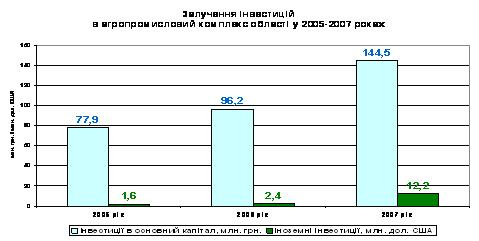 За статистичними даними в агропромисловий комплекс області у 2006 році в основний капітал залучено 96,2 млн. грн. інвестицій, що на 23 відс. більше ніж у 2005 році. У 2007 році проти 2006 року обсяг інвестицій зріс на 50 відсотків.Станом на 1.10.2008 року у розвиток агропромислового комплексу області залучено 221,7 млн. грн. інвестицій в основний капітал, що у 2 рази більше ніж у відповідному періоді минулого року, та 50,0 млн. дол. США іноземних інвестицій, що у 21,7 рази більше ніж у відповідному періоді минулого року.У 2008 році, завдяки залученню інвестицій, площу посіву сільськогосподарських культур збільшено на 24,1 тис. га за рахунок земель, які у минулі роки не використовувались.Збільшено площі вирощування сільськогосподарських культур за інтенсивними технологіями, розширено площі посіву конкурентноспроможних культур, зокрема озимого ріпаку на 50 відс., пшениці – на 20 відс., кукурудзи на зерно – майже у 2 рази.У поточному році збільшено потужності по вирощуванню птиці у ТзОВ „Маяк-3” Березнівського району, у ТзОВ „Діброва-Агро” Сарненського району, ТОВ „Ідна” Млинівського району.Встановлено 2 доїльні зали у СВК ім. Л.Українки Дубенського району та АФ „Камаз-Агро” Млинівського району.Завершується будівництво і встановлення доїльних залів у 3-х підприємствах Гощанського, Дубенського та Здолбунівського районів.У сільгосппідприємствах області у поточному році встановлено 9 молокопроводів.У харчовій і переробній галузі завдяки модернізації виробництва за 8 місяців 2008 року обсяг виробленої продукції порівняно з відповідним періодом минулого року зріс на 25 відс.На ТзОВ „Радивилівмолоко” в поточному році проводиться будівництво цеху твердих сирів потужністю 2 тонни за добу, який у грудні планується ввести в дію.Протягом минулого року проведено реконструкцію основних виробництв на ВАТ „Дубно-молоко”.У незайнятих худобою тваринницьких приміщеннях можна утримувати 74 тис. гол. великої рогатої худоби (325 приміщень), 34,4 тис. гол. свиней (42 приміщення) та 510 тис. гол. птиці (16 приміщень).З метою забезпечення в області сприятливого інвестиційного клімату та стимулювання залучення інвестицій в агропромисловий комплекс та соціальну сферу головним управлінням агропромислового розвитку Рівненської облдержадміністрації визначено наступні стратегічні завдання: створення умов для залучення інвестицій, здійснення заходів регіонального маркетингу (визначення та популяризація переваг області серед потенційних інвесторів); запровадження механізмів додаткової мотивації для потенційних інвесторів (лобіювання інтересів інвесторів в органах державної влади, співфінансування проектів з місцевих бюджетів, тощо).